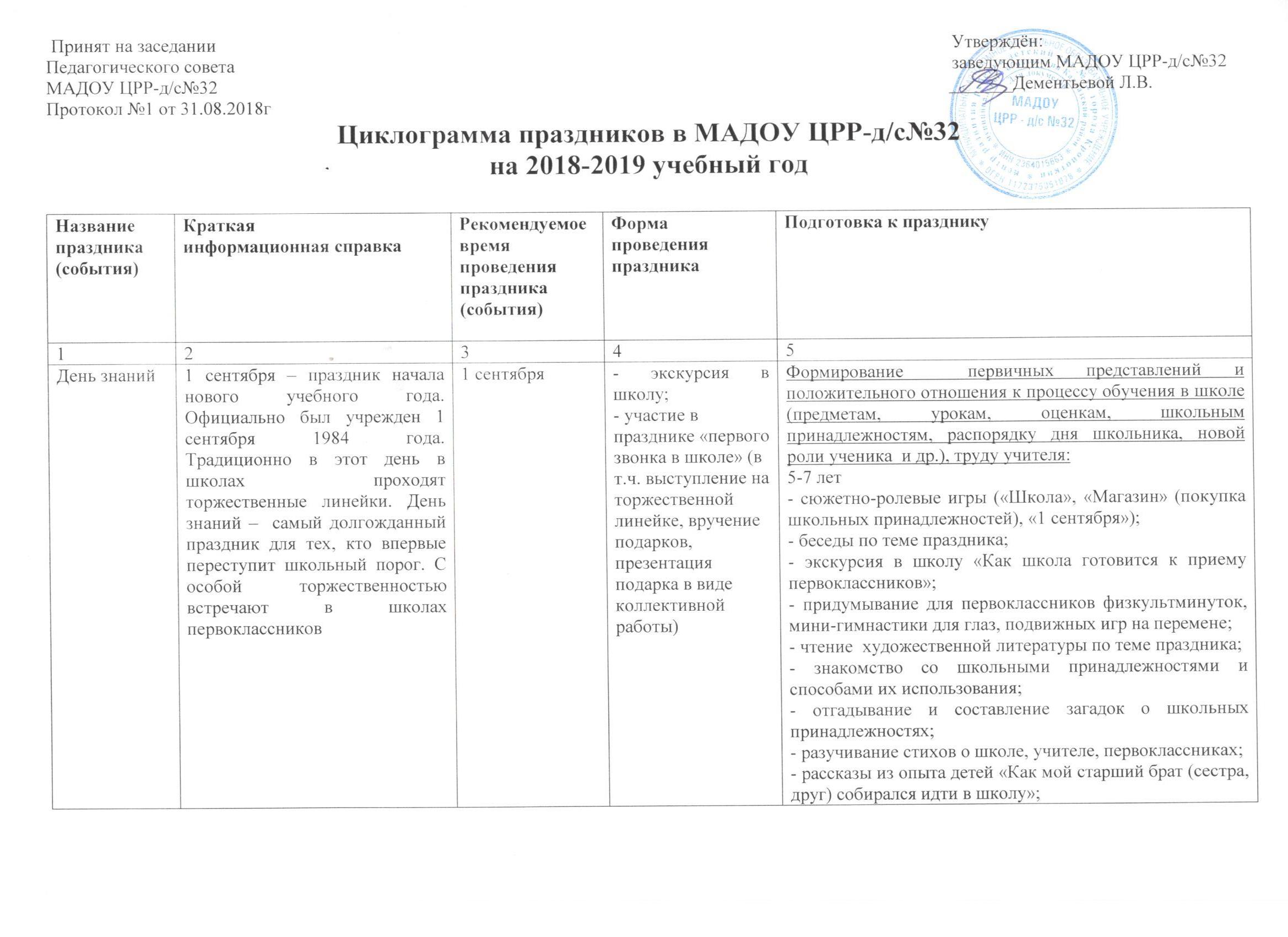 - слушание и исполнение песен, разучивание танцев («Школьная полька») школьной тематики;- мастерская (изготовление подарков первоклассникам с содержанием, привлекательным для девочек и мальчиков; атрибутов для сюжетно-ролевых игр по теме праздника);- создание коллекций (школьных принадлежностей);- проектная деятельность (создание и презентация  плакатов, основы для расписания уроков класса, памятки по организации здорового образа жизни; выкладывание из мелких предметов праздничного букета, здания школы).День воспитателя и всех дошкольных работников27 сентября - новый общенациональный праздник «День воспитателя и всех дошкольных работников».
Идея этого праздника - помочь обществу обратить больше внимания на детский сад и на дошкольное детство в целом. Дошкольный возраст - особенно важный и ответственный период в жизни ребенка, в этом возрасте формируется личность, и закладываются основы здоровья. Благополучное детство и дальнейшая судьба каждого ребенка зависит от мудрости воспитателя, его терпения, внимания к внутреннему миру ребенка. С помощью своих воспитателей дошкольники познают секреты окружающего мира, учатся любить и беречь свою Родину.4-я неделя сентября- день открытых дверей;- выставка рисунков («Моя  любимая воспитательница». «Мой любимый детский сад», и др.);- завершение конструирования здания детского сада.Формирование первичных представлений и положительного отношения к профессии воспитателя, другим профессиям дошкольных работников, детскому саду как ближайшему социуму:3-5 лет- сюжетно-ролевая игра «Детский сад»;- рассматривание помещений групповой комнаты (какие есть уголки, что в них можно делать, кто их организовал и т.д.), групповых фотографий (узнавание детей, педагогов);- наблюдения за трудом младшего воспитателя (накрывает на стол, моет посуду и др.), отдельными сторонами труда воспитателя (например, подготовка к прогулке);- «обзорная» экскурсия по детскому саду;- чтение художественной литературы по теме;- разучивание стихотворений по теме;- ситуативные разговоры и беседы по теме;- слушание и исполнение песен «про детский сад»;- мастерская (обсуждение, выбор и изготовление вместе с родителями детей «подарков» для сотрудников детского сада  - поздравительных открыток, закладок, лепка бус с последующей росписью; создание коллективных работ - панно «Ладошки нашей группы»); - развивающие игры «Профессии», «Что нужно повару» и др.;- организация посильной помощи воспитателю и младшему воспитателю;5-7 лет- педагогические ситуации, решение ситуаций морального выбора;- проектная деятельность (конструирование здания или создание макета  детского сада; выкладывание здания детского сада из мелких предметов); - музыкальные импровизации на темы детского сада; - наблюдения за трудом работников детского сада;- тематические экскурсии по детскому саду (на пищеблок, в медицинский кабинет, прачечную, спортивный зал  и др.);- мастерская (продуктивная (изобразительная) деятельность на тему «Мой любимый детский сад»; создание коллективных работ «Букет красивых цветов для наших педагогов» – рисование или аппликация цветка с последующим объединением в общий букет, «Наша группа» - «портреты» детей и педагогов объединяются в групповой портрет; изготовление атрибутов для сюжетно-ролевой игры «Детский сад»);- игры-имитации на определение профессии «Где мы были - мы не скажем, а что делали – покажем», разыгрывание этюдов на передачу эмоционального состояния людей разных профессий посредством позы, действий, мимики;- отгадывание и сочинение загадок о профессиях людей, работающих в детском саду.День народного единствас 2005 года отмечается как «День народного единства». 4 ноября 1612 года воины народного ополчения под предводительством Кузьмы Минина и Дмитрия Пожарского штурмом взяли Китай-город, освободив Москву от польских интервентов и продемонстрировав образец героизма и сплоченности всего народа вне зависимости от происхождения, вероисповедания и положения в обществе. Кроме того, еще в 1649 году указом царя Алексея Михайловича день Казанской иконы Божией Матери (22 октября по старому стилю) был объявлен государственным праздником. Таким образом, можно сказать, что «День народного единства» совсем не новый праздник, а возвращение к старой традиции. 1-я неделя ноября- фольклорный праздник;- спортивное развлечение (подвижные игры народов России);- выставка рисунков, поделок (национальный костюм, природа России и др.).Формирование первичных ценностных представлений о России как о  многонациональной, но единой  стране. Воспитание уважения к людям разных национальностей:5-7- цикл бесед и рассказы воспитателя «Народы России»;- чтение художественной, научно-художественной и научно-познавательной литературы по теме,  сказок народов России;- игры-драматизации (по сказкам народов России), подвижные игры народов России;- разучивание стихотворений по теме праздника;- рассматривание фотографии с изображением памятника К Минину и Д Пожарскому, других фотоматериалов, иллюстраций по теме праздника;- ситуации морального выбора, педагогические ситуации;- проектная деятельность («Путешествие по карте России»);- создание коллекций (животных, растений, видов местности России и др.) «Природа России»;- мастерская по «изготовлению» национальных костюмов (рисование, аппликация);- слушание, разучивание и исполнение песен и танцев народов России.День материПраздник  «День Матери»  основан Президентом Российской Федерации 30 января 1998 года, он празднуется в последнее воскресенье ноября, воздавая должное материнскому труду и их бескорыстной жертве ради блага своих детей. Среди многочисленных праздников, отмечаемых в нашей стране, «День Матери» занимает особое место. Это праздник, к которому никто не может остаться равнодушным. В этот день хочется сказать слова благодарности всем Матерям, которые дарят детям любовь, добро, нежность и ласку.4-я неделя ноября- конкурс чтецов в группе «Милой мамочке моей это поздравленье…»;- выставки рисунков («Моя мама»);- праздничный концерт для мам Воспитание чувства любви и уважения к матери, желания помогать ей, заботиться о ней:3-5 лет- сюжетно-ролевая игра «Дочки-матери»;- игровые и педагогические ситуации, ситуативные разговоры с детьми («Ласковые слова», «Какой подарок для мамы лучше» и т.п.);- чтение художественной литературы по теме праздника;-  разучивание стихов по теме праздника;- слушание и исполнение музыки (песен) о маме;- разучивание танцев для мам;5-7 лет- сюжетно-ролевая игра «Семья»;- организация фотовыставки  портретов  «Моя мама»;- проектная деятельность (организация выставки портретов-рисунков «Моя мама», презентация, узнавание мамами себя);- мастерская по изготовлению подарков мамам, атрибутов для сюжетно-ролевой игры «Семья»;- спортивные игры как подготовка к спортивному конкурсу с участием мам;- разучивание музыкально-танцевальной композиции для мам;- педагогические и игровые ситуации (забота о маме – подать руку, выходя из автобуса; открыть дверь, если заняты руки; подать или принести какой-либо предмет; помощь в домашних делах; уход во время болезни и др.);- ситуации морального выбора (пригласить друзей или тихо поиграть одному, когда мама устала, и т.п.).Новый годТрадиция празднования Нового года была связана с началом в конце марта земледельческих работ. В течение 12 дней шествиями, карнавалами, маскарадами  ознаменовывалось это событие.  Когда Юлий Цезарь ввел новый календарь (сейчас его называют юлианским), первым днем Нового Года стали считать первый день января.   В России, со времени введения христианства, начинали летоисчисление или с марта или со дня святой Пасхи. В 1492 году великий князь Иоанн III утвердил постановление Московского собора считать за начало года 1 сентября. Кроме того, важно сказать, что вплоть до 1700 года Россия вела счет годам «От сотворения мира». Но так продолжалось относительно недолго. Россия начинала устанавливать связи с Европой и такая «разница во времени» очень мешала. В 7207 году (от сотворения мира) Петр I  издал указ отмечать Новый год со дня Рождества Богочеловека и 1 января вместо 1 сентября.  3-4-я неделя декабря- новогодний утренник;- карнавал;- костюмированный бал.Формирование представлений о Новом годе как  веселом и добром празднике (утренники; новогодние спектакли; сказки; каникулы;  совместные с семьей новогодние развлечения и поездки; пожелания счастья, здоровья, добра;  поздравления и подарки; Лапландия – родина Деда Мороза и др.), как  начале календарного года (времена года; цикличность, периодичность и необратимость  времени; причинно-следственные связи; зимние месяцы; особенности Нового года в теплых странах и др.). Формирование умений доставлять радость близким и благодарить за новогодние сюрпризы и подарки.Новый год – традиционный и самый любимый праздник детей. В российском дошкольном образовании накоплен достаточный опыт по подготовке и проведению новогодних утренников (других форм проведения праздника).В процессе подготовки к праздничным мероприятиям особое внимание  необходимо обратить на   решение психолого-педагогических задач образовательной области «Безопасность».День защитника ОтечестваСегодня большинство граждан России склонны рассматривать День защитника Отечества не столько, как День Рождения Красной Армии, сколько, как день настоящих мужчин - защитников в широком смысле этого слова. 3-я неделя февраля- спортивный праздник (с участием пап);- музыкально-театрализованный досуг;завершение конструирования танка, пушки, др.военной техники.Формирование первичных представлений о Российской армии,  о мужчинах как защитниках «малой» и «большой» Родины, всех слабых людей (детей, женщин, стариков, больных). Воспитание уважения к защитникам Отечества:3-5 лет- сюжетно-ролевая игра «Семья»;- ситуативные разговоры с детьми, беседы по теме праздника;- рассматривание военных игрушек, изображений военной формы, сюжетных картинок, фотографий, иллюстраций к книгам по теме праздника;- чтение художественной литературы по теме;- разучивание стихов по теме;- мастерская (изготовление подарков для пап и дедушек);- слушание и исполнение «военных» песен;5-7 лет- подвижные и спортивные игры, эстафеты, конкурсы, соревнования;- сюжетно-ролевые игры («Пограничники», по мотивам кинофильмов);- создание коллекции военной техники;-  слушание и исполнение «военных» и патриотических  песен, танцев;- проектная деятельность (конструирование и выкладывание из мелких предметов танка, пушки или другой военной техники);- викторина по теме праздника;- рассказы из личного опыта («Мой папа (дедушка) военный»  и др.);- отгадывание и составление загадок по теме праздника;- соревнования по оказанию первой медицинской помощи;- мастерская (оформление сцены, изготовление плаката «Солдаты России», атрибутов к  сюжетно-ролевым играм по теме праздника и др.).Международный женский деньУже в древнем Риме существовал женский день, который отмечали матроны - женщины, состоящие в браке. Они получали от своих мужей подарки, были окружены любовью и вниманием. Облаченные в лучшие одежды, с благоухающими венками на головах, римлянки приходили в храм богини Весты - хранительницы домашнего очага. Впервые «международным» женский день стал в 1911 году: тогда его отмечали в четырех странах - Австрии, Германии, Дании и Швейцарии (по инициативе К.Цеткин). В Россию Женский день пришел в 1913 году.  С 1975 года 8 Марта   получило официальный статус «Международного женского дня».1-я неделя марта- утренник, посвященный Международному женскому дню;- выставка поделок, изготовленных совместно с мамами;- выставка рисунков («Моя мама», «Моя бабушка», «Любимая сестренка»);- проведение  вечера в группе (чаепитие  с мамами).Воспитание чувства любви и уважения к женщине, желания помогать им, заботиться о них:В российском дошкольном образовании накоплен достаточный опыт по подготовке и проведению праздника, посвященного Международному женскому дню. Мероприятия подготовки к Дню матери могут быть использованы педагогами также при подготовке к Международному женскому дню.Всемирный день Земли и водных ресурсовВсемирный День Земли (21 марта) отмечается ежегодно в день весеннего равноденствия.  В России официально отмечается с 1998 года. 22 марта является уникальной возможностью напомнить человечеству о чрезвычайной важности водных ресурсов для окружающей среды, жизни, здоровья  и безопасности человека.2-3-я неделя марта- праздник-экспериментирование (с водой и землей);- праздник «Да здравствует вода!»;- «путешествие» по экологической тропе;- дидактическая игра (викторина) «Наш дом – Земля».Воспитание осознанного, бережного отношения к земле и воде как источникам жизни и здоровья человека: 5-7 лет- сюжетно-ролевая игра «Путешествие»;-- игры-эстафеты (собрать разбросанные «в лесу» бумажки в пакет для мусора и т.п.);- рассматривание картинок, иллюстраций  по теме праздника;- ситуативные разговоры, беседы с детьми по теме, в том числе о значении почвы и воды в жизни всего живого, последствиях нарушений правил охраны воды и земли (пролитая в море нефть – образование нефтяного пятна -  погибшая рыба и др.);- наблюдения и экспериментирование по теме;- создание коллекций водоемов  (океан, море, река, озеро, пруд, водопад, ручей и др.), камней (наиболее распространенных минералов), «фильтров» («Как и чем очистить воду?»), водных и земных видов спорта;- развивающие игры "Какая бывает вода?", "Волшебная палочка", "Разрезные картинки", «Путаница» («Растительный мир», «Животный мир», «Подводный мир») и др.;-  чтение художественной, научно-художественной и научно-популярной литературы по теме праздника;- рассуждения детей на темы: «Можно ли жить без воды (земли)?» и «Опасная вода (земля)», творческое рассказывание о пользе воды и земли для окружающей природы и человека и об опасностях воды и земли, которые могут подстерегать человека;- проектная деятельность (создание и защита альбома, макета, плаката, детской энциклопедии, выставки рисунков  по теме, коллективной работы из различных материалов «Что может расти на земле?»; составление и защита памятки о бережном отношении к воде и земле для информационного родительского уголка, домашнего пользования);- отгадывание и составление загадок по теме праздника;- викторина познавательного характера по теме праздника;- решение проблемных ситуаций по теме;- игры с водой;- музыкальное развлечение (на основе песен о воде, о земле);- слушание и исполнение песен о воде и земле;- подвижные игры.Международный день птицМеждународный день птиц отмечается с 1906 года. В этом году 1 апреля была подписана Международная конвенция по охране птиц, к которой Россия присоединилась в 1927 году. 
По традиции в это время в ожидании пернатых развешиваются скворечники, синичники,  прочие «птичьи домики». 1-я неделя апреля- выставка «Птицы мира», «Птицы России» (лепка, рисование, аппликация);- экскурсия в зоопарк, лес;- развлечение «Птичьи голоса».Аналогично празднику «Всемирный день животных»Всемирный день здоровьяЕжегодное проведение дня здоровья стало традицией с 1950 года. Он проводится для того, чтобы люди могли понять, как много значит здоровье в их жизни и решить, что им нужно сделать, чтобы здоровье людей во всем мире стало лучше.
Каждый год Всемирный день здоровья посвящается глобальным проблемам, стоящим перед здравоохранением планеты и проходит под разными девизами: «В безопасности твоей крови – спасение жизни многих», «Активность – путь к долголетию»,   «Окажите помощь»…3-я неделя апреля- спортивный праздник (развлечение).Формирование первичных ценностных представлений о здоровье и здоровом образе жизни:3-5 лет- игры-экспериментирование (с водой, мылом, зубными щеткой и пастой, бумажными салфетками и др.);- чтение и разучивание стихотворений по теме праздника (на литературном и фольклорном материале);- подвижные игры;- игровые ситуации, ситуативные разговоры, беседы по теме праздника (как чувствует себя человек, когда болеет; что лучше – болеть или быть здоровым; что делать, чтобы не заболеть и когда человек болеет; признаки больного и здорового человека и т.п.);- слушание и исполнение песен по теме праздника;- развивающие игры «Пирамида Здоровья», «Аскорбинка и ее друзья» и др.5-7 лет- эстафеты и соревнования, посвященные празднику;- экскурсии в спортивные учреждения (бассейн, стадион, спортивный комплекс и др.);- проектная деятельность (создание и презентация плаката, памятки, настольно-печатной игры, иллюстрированной энциклопедии здоровья и др.);- беседы по теме праздника (о преимуществах здоровых людей;  поведении, сохраняющем и укрепляющем здоровье человека; причинах снижения здоровья; значении физической культуры и закаливающих процедур в укреплении здоровья и т.п.); - организация конкурса рисунков («Мама, папа, я – здоровая семья!»);- решение проблемных ситуаций, беседы по теме праздника;- чтение художественной литературы по теме праздника («Мойдодыр», «Федорино горе» К.И.Чуковского и др.);- спортивные и физкультурные досуги;-  викторины познавательного характера по теме праздника;- создание коллекций (полезных для здоровья трав, продуктов, напитков и т.п.).День космонавтики12 апреля 1961 года гражданин России майор Ю.А. Гагарин на космическом корабле «Восток» впервые в мире совершил орбитальный облет Земли, открыв эпоху пилотируемых космических полетов.
Полет, длившийся всего 108 минут, стал мощным прорывом в освоении космоса. С 1968 года отечественный День космонавтики получил и официальное общемировое признание после учреждения Всемирного дня авиации и космонавтики.12 апреля- просмотр видеофильма (о космосе, космических явлениях и др.);- беседа о первом космонавте;- сюжетно-ролевая игра «Космонавты», «Космический корабль»;- конструирование ракетыФормирование первичных представлений о выдающихся людях и достижениях России, интереса и чувства гордости за успехи страны и отдельных людей:5-7 лет- сюжетно-ролевая игра «Космический корабль» (станция);- проектная деятельность (конструирование или создание макета ракеты,  космодрома; выкладывание ракеты, космического корабля из мелких предметов);- слушание песен о космосе и космонавтах, слушание «космической» музыки;- музыкально-ритмические импровизации по теме праздника;- мастерская (продуктивная (изобразительная) деятельность по теме праздника);- создание коллекции космонавтов (первый космонавт, первый космонавт, вышедший в открытый космос, первая женщина-космонавт и др.);- беседы, рассказы воспитателя по теме праздника (о первом космонавте планеты; о создателях космических кораблей К.Д.Циолковском, С.П.Королеве;  о  гордости россиян за достижения в освоении Космоса; о названиях улиц и площадей в каждом российском городе – Гагарина, Циолковского, Космонавтов, Терешковой, Звездная и др.);- творческое рассказывание детей (например, «Полет на Луну»);- рассматривание фотографий, иллюстраций и др.Праздник весны и трудаПраздник весны и труда традиционно символизирует возрождение и приход весны. Большой эмоциональный заряд, который он несет в себе, связан не только с ощущением весеннего пробуждения природы, но и с восприятием 1 Мая как общего праздника всех трудящихся россиян.1-я неделя мая- «трудовой десант» (уборка территории);- природоохранная (экологическая) акция;- музыкальное развлечение «Весна красна»;- беседа о профессиях.Формирование первичных ценностных представлений о труде. Воспитание положительного отношения к выполнению трудовых обязанностей. Создание «весеннего» настроения:5-7 лет- сюжетно-ролевые игры по теме праздника (профессиональной трудовой направленности)- слушание и исполнение песен о весне и труде, слушание музыки о весне;- разучивание и исполнение танцев о весне;- музыкально-ритмические импровизации по теме праздника;- чтение художественной литературы (фольклора) о весне и труде;- знакомство с пословицами и поговорками о труде;- организация посильной помощи взрослым в различных видах труда;- наблюдения за трудом взрослых, весенней природой;- решение ситуаций морального выбора, проблемных ситуаций;- создание коллекций (профессий);- мастерская (создание панно, коллажа, выставки детских работ по теме праздника).9 Мая День ПобедыВсероссийский праздник.1 – я неделя мая- тематические занятия;- встречи с ветеранами;- выставки совместных работ детей и родителей «Тропою войны»- Праздничный концерт (с приглашением ветеранов ВОВ и участников разных боевых действий).Циклограмма праздников на летний оздоровительный периодЦиклограмма праздников на летний оздоровительный периодЦиклограмма праздников на летний оздоровительный периодЦиклограмма праздников на летний оздоровительный периодЦиклограмма праздников на летний оздоровительный периодМеждународный день защиты детей1 июня - один из самых старых международных праздников. 
Первый Международный день защиты детей был проведен в 1950 году. ООН поддержала эту инициативу и объявила защиту прав, жизни и здоровья детей одним из приоритетных направлений своей деятельности. 1 июня- беседа о правах детей в нашей стране;- ярмарка;- развлечение, досуг.Формирование представлений о детях как особой категории членов общества,  которых защищают взрослые люди:5-7- сюжетно-ролевые игры «Путешествие», «Юридическая консультация» (защита прав детей);- развивающие игры  «Чрезвычайные ситуации в доме», «Чрезвычайные ситуации на прогулке» и др.;- беседы и рассказы (об истории праздника, о детях других стран и народов,   безопасности каждого ребенка,  правах и обязанностях детей, детских учреждениях и др.);- рассматривание фотографий, глобуса, карты;- знакомство с предупреждающими и запрещающими  знаками дорожного движения «Пешеходный переход», «Дети», «Движение на велосипеде запрещено», «Движение пешеходов запрещено», беседа о безопасности пешеходов и водителей;- проектная деятельность (изготовление бумажного журавлика как символа праздника, создание и презентация плакатов о безопасности,  мирной жизни на земле; создание и презентация макета «Планета Земля», настольно-печатной игры «Правильно-неправильно», энциклопедии опасных для жизни и здоровья ситуаций и др.);- создание коллекции (дети разных стран и народов);- организация конкурса рисунков на асфальте по теме праздника;- чтение художественной, научно-познавательной и научно-художественной литературы по теме праздника;- слушание и исполнение музыки (песен) о детях и детстве, исполнение танцев, имеющих «детскую» тематику;- игры и викторины по правилам безопасного поведения (в быту, природе, общении с незнакомыми людьми, на дороге);- игровые ситуации (применение правил безопасного поведения).День РоссииДень России или же День независимости России, как именовался этот праздник до 2002 года – это один из самых «молодых» государственных праздников в стране. Официально свое современное название праздник получил лишь 1 февраля 2002 года, когда в силу вступили положения нового Трудового кодекса.
Сейчас День России — праздник свободы, гражданского мира и доброго согласия всех людей на основе закона и справедливости. Этот праздник — символ национального единения и общей ответственности за настоящее и будущее нашей Родины.12 июнясм. «День народного единства». Формирование первичных ценностных представлений о «малой» и «большой» Родине, чувства гордости за Россию, россиян:3-5 лет- рассматривание кукол (иллюстраций, фотографий) в национальных костюмах, символов России (герба, флага);- раскрашивание изображения российского флага, изображения костюмов русского и других народов России;- подвижные игры народов России;- слушание гимна России, песен о России;- чтение художественной литературы по теме праздника;- развивающие игры («Кто больше назовет городов России?», «Государственные праздники России», «Символы России» и др.);- рассказы детей о своем городе или селе (из личного опыта);- беседы по теме праздника;- отгадывание загадок по теме праздника;5-7 лет- сюжетно-ролевая игра «Путешествие по России», «Выборы»;- экскурсия в  краеведческий музей;- проектная деятельность (конструирование или создание макета и презентация карты России, своего города, села, главной  улицы, площади и т.п.);- беседы с детьми, педагогические ситуации по теме праздника (столица России, символы России, государственное устройство, общественные явления (государственные праздники, выборы, благотворительные акции), выдающиеся люди страны, Российская Армия, достопримечательности России, народы России, родной город или село и др.);- чтение художественной, научно-познавательной и научно-художественной литературы по теме;- разучивание стихотворений (о России, столице России, родном городе, селе и др.);- рассматривание карты России, фотоальбомов, иллюстраций, репродукций (Россия - огромная многонациональная страна, ее моря, реки, озера, горы, леса, отдельные города, местонахождения своего города или села  и др.);- слушание (и исполнение) песен о России, танцев народов России, музыки российских композиторов;- музыкальные драматизации по сюжетам сказок народов России;- викторины познавательного характера;- мастерская (российский флаг, достопримечательности России, например, Кремль, костюмы народов России и др.);- рассказы детей о городах и достопримечательностях России (из личного опыта);- составление загадок по теме праздника; - разучивание гимна России.           Международный день друзей«Друг – это одна душа, живущая в двух телах» Аристотель. Хотя все народы во все времена почитали дружбу величайшей социальной и нравственной ценностью, они неизменно считали «подлинную дружбу» крайне редкой, представляя ее как идеал. 
Международный день друзей просто создан для того, чтобы, независимо от жизненных обстоятельств и различных перипетий, мы напомнили своим друзьям о том, как они важны для нас, и порадовали их. 3-я неделя июня- конкурс плакатов «Дружат дети на планете»;- составление фотоальбома группы «Наши дружные ребята»;- досуг «Дружба верная…» (по мотивам художественных и музыкальных произведений).Формирование первичных ценностных представлений о дружеских взаимоотношениях между людьми, умения устанавливать положительные взаимоотношения со сверстниками:3-5 лет- наблюдения и ситуативные разговоры с детьми по теме праздника;- слушание и исполнение песен о друзьях и дружбе, танцев соответствующей тематики;- чтение художественной литературы по теме праздника;- разговоры и беседы с детьми (о сказочных  литературных героях-друзьях, способах выражения дружбы,  дружеских поступках героев и др.);- воспроизведение диалогов литературных и сказочных героев;- рассказы из личного опыта по теме;- рассматривание иллюстраций, репродукций по теме;- мастерская (изобразительная (продуктивная) деятельность по теме праздника);5-7 лет- разговоры, беседы, педагогические ситуации, решение проблемных ситуаций, ситуаций морального выбора на темы: друзья, дружеские поступки, причины и последствия поступков, формы и способы выражения положительного отношения к друзьям (забота, помощь, комплимент, подарок, совместная радость, сочувствие), животные – друзья человека  и др.;- мастерская (изготовление коллажа или панно на тему «Друг помогает в беде», портретов друзей);- рассказы детей  о друзьях по портрету (рисунку, фотографии) «Мой лучший друг», из личного опыта «Как я помог другу (друг - мне)»;- игры-драматизации по теме праздника;- творческое рассказывание «С кем из литературных или сказочных героев я хотел бы дружить»;- словесные дидактические игры «Слова дружбы».День физкультурникаЭтот праздник получил широкое распространение еще в первой половине в ХХ века под лозунгом: «В здоровом теле – здоровый дух». 
Спортсмены стали одними из наиболее популярных людей в стране. Ни одна праздничная демонстрация не проходила без участия гимнастов, футболистов и других представителей  спорта.  В университетах и институтах начали открываться физкультурные факультеты, а позднее целые учебные заведения готовили будущих физкультурников. 
  1-я неделя августа- спортивные развлечения, соревнования, игры, конкурсы.Формирование первичных ценностных представлений о физической культуре как средстве, обеспечивающим сохранение и укрепление здоровья человека, интереса и опыта здоровьесберегающего и безопасного поведения.5-7 лет- сюжетно-ролевая игра «Олимпиада»;- создание коллекций (зимних и летних видов спорта);- подвижные игры, эстафеты, соревнования;- слушание и исполнение песен по теме праздника;- придумывание и творческое рассказывание «Новый вид спорта для олимпийских игр»;- проектная деятельность (создание и презентация эскизов спортивного костюма для сборной России, медали для чемпионов; организация физкультурного уголка в группе);- беседы, рассказы педагогов по теме праздника;- разучивание музыкально-ритмических и физкультурных композиций;- рассказы детей на темы «Мой любимый вид спорта», «Моя любимая команда», «Мой любимый спортсмен» и др.;- чтение художественной литературы по теме.